Возможности и оснащение образовательного процесса,предназначенного для обучения инвалидов и лиц с ограниченными возможностями здоровьяв АНПОО «Поволжский центр делового и технического образования им. В.П. Мурзина»Территория АНПОО «Поволжский центр образования делового и технического образования им. В.П. Мурзина» полностью соответствует условиям беспрепятственного, безопасного и удобного передвижения маломобильных курсантов по территории центра. Обеспечен доступ к зданиям и сооружениям. Выделены места для парковки автомобилей инвалидов и лиц с ограниченными возможностями здоровья.   Обеспечено дублирование лестниц пандусами, предусмотрено звуковое оповещение (звонок) для вызова сотрудника охраны, который поможет открыть дверь, а также проводит маломобильного курсанта до учебной части, учебного класса, и обратно.При организации учебного процесса для инвалидов  и лиц с ограниченными возможностями здоровья, применяется индивидуальный подход, проведение практических занятий осуществляется на  учебных автомобилях оснащенных  доп. оборудованием для автоматической и ручной коробок передач.На территории центра работает столовая, стоматологическая клиника, мойка автомобилей, СТО, шиномонтаж.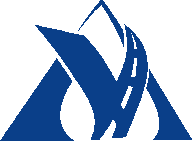 Автономная некоммерческая профессиональная образовательная организацияПОВОЛЖСКИЙ ЦЕНТР ДЕЛОВОГО И ТЕХНИЧЕСКОГООБРАЗОВАНИЯ имени В.П. МУРЗИНА